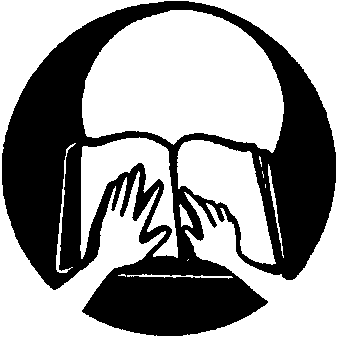 ZAVOD ZA SLEPO IN SLABOVIDNO MLADINO LJUBLJANALangusova ulica 81000 LJUBLJANAtelefon: +386 (01) 2442-750fax:	  +386 (01) 2442-777									Številka: 16/12-2013PRIJAVNICA ZA PROGRAM USPOSABLJANJAVrsta programa: PODATKI O UDELEŽENCU/KI:Prijavnico pošljite koordinatorju programa!*Dovoljujem uporabo svojih osebnih podatkov pri vodenju evidenc in obdelavi podatkov v skladu z veljavnim Zakonom o varstvu osebnih podatkov. Podatki se zbirajo zaradi izdaje potrdila.**Davčna številka je obvezen podatek pri prijavi na posodobitveni program (PSD). Pri prijavi na ostale programe nadaljnjega izobraževanja in usposabljanja vpisovanje tega podatka ni potrebno.S prijavo se ustanova zavezuje, da bo poravnala kotizacijo v višini 30 EUR po prejemu računa.Posodobitveni programi (PSD)Nerazpisani programi (NEP)Naslov izobraževalnega programa:Seminar za učitelje slepih in slabovidnih učencev in dijakov za poukNARAVOSLOVJA(kemija, biologija, tehnika, gospodinjstvo).Seminar za učitelje slepih in slabovidnih učencev in dijakov za poukNARAVOSLOVJA(kemija, biologija, tehnika, gospodinjstvo).Datum izvedbe programa:7. 11. 2013Koordinator programa:Damijana Dušak    damijana.dusak@guest.arnes.siIme in priimek*:Datum rojstva*:Delovno mesto*:Davčna številka udeleženca: **Elektronski naslov*:Šola/ vrtec/ zavod(polni naslov)*:Odgovorna oseba:Telefon:Datum: ŽigPodpis odgovorne osebe: